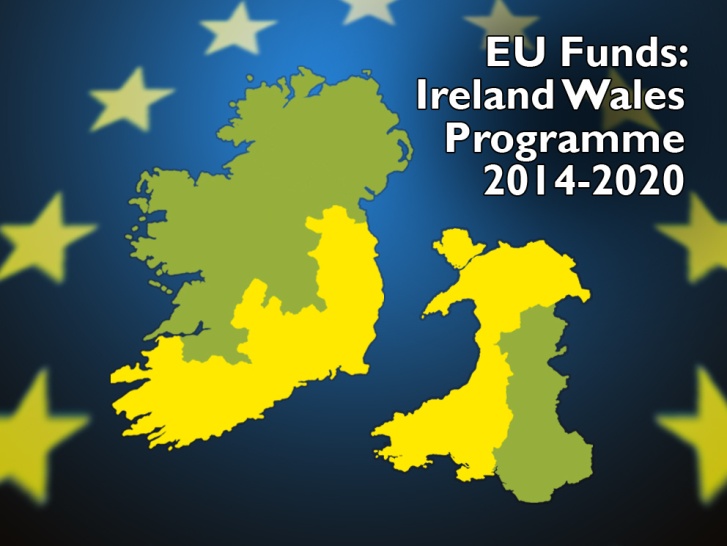 Clár na hÉireann na Breataine Bige  – Rhaglen Drawsffiniol Iwerddon CymruRhaglen Iwerddon Cymru 2014-2020Cynllun Rhwydweithio Cymru Iwerddon (WIN3) – Ffurflen CYNNIG TeithioADRAN A – MANYLION CYSWLLT* Sicrhewch fod y datganiad yn Adran D wedi cael ei lofnodi.ADRAN B – CAIS TEITHIODyddiadau teithio arfaethedigEnwau'r bobl sy'n bwriadu teithioDiben eich taith arfaethedig i Iwerddon neu Gymru Rhowch fanylion y bobl/sefydliadau byddwch yn cwrdd â nhw.ADRAN C – GWYBODAETH AM Y PROSIECTNodwch o dan ba flaenoriaeth/thema y caiff eich prosiect arfaethedig ei gyflwyno.Disgrifiad byr o'r cynnig rydych wrthi'n ei ddatblygu a manylion y bartneriaeth.ADRAN D – DATGANIADMae'r manylion uchod yn ffurfio'r sail ar gyfer cytuno cymeradwyaeth teithio o dan gymorth y cynllun WIN 3. Ni ystyrir ceisiadau am gymorth ariannol yn erbyn costau gweithgareddau neu unigolion nad ydynt wedi'u nodi ar y ffurflen hon.DATGANIAD Rwyf i / Rydym ni'n datgan mai diben y cais hwn yw helpu datblygu gweithgareddau cymwys Rhaglen Gydweithredu Iwerddon Cymru.DYCHWELWCH Y CAIS HWN WEDI EI LOFNODI DRWY'R POST/E-BOST WEDI’I SGANIO AT Y GYD-YSGRIFENYDDIAETH, CAERFYRDDIN.AT DDEFNYDD Y SWYDDFA YN UNIGY Gyd-ysgrifenyddiaethYr Awdurdod Rheoli Enw’r sefydliad ymgeisiolCyfeiriad ar gyfer gohebiaethFfôn                                                                   Cyfeiriad e-bostPerson cyswlltGweithgaredd cyfredol y sefydliad a’i statws cyfreithiolDyddiad allanDyddiad dychwelydEnwTeitl y swyddRhif ffôn cyswlltCyfeiriad e-bost cyswllt12345Blaenoriaeth 1Dyfeisgarwch trawsffiniolBlaenoriaeth 2Addasu Môr Iwerddon a chymunedau arfordirol ar gyfer newid hinsawddBlaenoriaeth 3Diwylliant, adnoddau naturiol a threftadaethLlofnodwyd (person cyswllt)DyddiadDyddiad derbynY swm a geisiwydar gost uned o €250.00SylwadauLlofnodwydDyddiadDyddiad derbynCynllun teithio wedi'i gymeradwyoYdy □    Nac ydy □          Ydy □    Nac ydy □          Ydy □    Nac ydy □          SylwadauLlofnodwydDyddiad